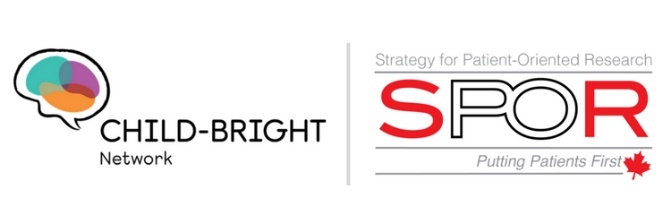 Candidat :Évaluateur :Élément manquant 
(0)Très insatisfaisant
(1)Peu satisfaisant 
(2)Satisfaisant 
(3)Très satisfaisant 
(4)Dépasse les attentes 
(5)Raisons/
Commentaires Cette demande identifie clairement une lacune en matière de formation.Cette demande présente des objectifs bien définis et précis pour répondre au besoin identifié. Les travaux proposés cadrent bien avec la vision et le mandat du programme de formation pour promouvoir l’engagement des patients au sein du processus de recherche.Les activités et les tâches sont pertinentes et – suffisantes pour réaliser les livrables prévus.L’échéancier proposé est réaliste et suffisant pour obtenir les résultats prévus.Le budget est réaliste et suffisant pour obtenir les résultats prévus.L’activité de formation proposée produira un impact tangible sur l’augmentation des capacités en matière de RAP.   TotalNote (/40) :